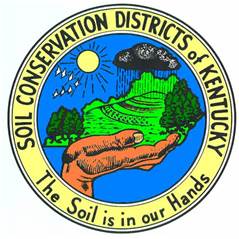 Grant County Conservation District486 Helton Street – Williamstown, Ky. 41097 – Phone (859) 823-22912020 Art & Writing Contest Website Information  This year’s Jim Claypool Art and Conservation Writing Contest theme is “Exploring Kentucky’s Mighty Oaks.” The Jim Claypool Art and Conservation Writing Contest is open to all students in Grant County. The Contest Tabloid and Principal’s Report is now available on the Kentucky Division of Conservation website: https://eec.ky.gov/Natural-Resources/Conservation/Pages/Art-and-Writing-Contest.aspx .The Jim Claypool Conservation Art Contest is for students in grades K-5, and the Conservation Writing Contest is for students in grades 6-12. The Grant County Conservation District allows preschool students to participate in the art contest, but their entries cannot be included in the judging process only K through 5th grade entries can be submitted as the school’s winners.  Due to COVID-19, the Grant County Conservation District will accept electronic entries this year. This will help entrants to continue to social distance. The District would like to have  the original entries of the Art & Writing Contest 1st in county winners to be determined by the Grant County Conservation District (to make sure it’s original work), but everything else can be electronic. Students enrolled in the Grant County or Williamstown School Systems should email their Art & Writing Contest entries and entry forms to their teachers. Teachers will email the Art & Writing Contest entries and entry forms to their principals. The principals will select the top three entries from each school.  Elementary school principals will need to complete the Principals’ Art Report and middle/high school principals will need to complete the Principals’ Writing Report once their school entries have been judged. The Principal's Report requests that the entries be delivered to your county superintendent. If principals prefer they may email their Principal's Report, three winning entries, and entry forms to the Grant County Conservation District at rebecca_peddicord@wkybb.net . Students not enrolled in the Grant County or Williamstown School Systems should follow the same process.Each school's top three winning entries in the 2020 Art & Writing Contest need to be submitted to the Grant County Conservation District by Dec. 1, 2020. Please remember that the three winning entries from your school need to have the student's entry form completely filled in and emailed along with each students entry. The student entry form can be found on page 16 in the contest tabloid on the website listed above. The Principal's Report should contain the names and addresses of your school's three winning entries. Please include the total number of art entries or writing entries entered in your school’s contest. Once the District’s judging is complete in December 2020 the District Office will contact the county winner in Art and the county winner in Writing to retrieve the original entries along with the students’ original entry forms that will be attached to the back of their poster or essay.         If you have any questions concerning the 2020 Art & Writing Contest, please contact Becky Peddicord, Adm. Secretary for the Grant County Conservation District at 859-823-2291.